Администрация муниципального образования«Корниловское сельское поселение»____________________________________________________________________  ПОСТАНОВЛЕНИЕс. Корнилово                                                 № 250                 от «03» сентября  2021 г.В целях урегулирования отношений, связанных с организацией ритуальных услуг и содержания мест захоронения в границах муниципального образования «Корниловское сельское поселение», в соответствии с Федеральным законом от 6 октября.2003 года № 131-ФЗ «Об общих принципах организации местного самоуправления в Российской Федерации», Федеральным законом от 12 января 1996 года № 8-ФЗ «О погребении и похоронном деле», руководствуясь Уставом Корниловского сельского поселения утвержденным решением Совета Корниловского сельского поселения № 1 от 20 февраля 2015 года,ПОСТАНОВЛЯЮ:1. Утвердить Положение о деятельности муниципальных общественных кладбищ, об организации ритуальных услуг и содержании мест захоронения на территории муниципального образования «Корниловское сельское поселение» согласно приложению к настоящему постановлению.2. Опубликовать настоящее постановление на официальном сайте Администрации Корниловского сельского поселения  http://www.korpos.ru/ и в издании «Информационный бюллетень Корниловского сельского поселения».3. Настоящее постановление вступает в силу со дня его официального опубликования.4. Контроль за исполнением настоящего постановления возложить на управляющего делами Администрации Корниловского сельского поселения.Глава поселения _____________________ В.В. МакаровПриложение к постановлению Администрации Корниловского сельского поселенияот «03» сентября 2021 года № 250ПОЛОЖЕНИЕО ДЕЯТЕЛЬНОСТИ МУНИЦИПАЛЬНЫХ ОБЩЕСТВЕННЫХ КЛАДБИЩ, ОБ ОРГАНИЗАЦИИ РИТУАЛЬНЫХ УСЛУГ И СОДЕРЖАНИИ МЕСТ ЗАХОРОНЕНИЯ НА ТЕРРИТОРИИ МУНИЦИПАЛЬНОГО ОБРАЗОВАНИЯ «КОРНИЛОВСКОЕ СЕЛЬСКОЕ ПОСЕЛЕНИЕ»1. ОБЩИЕ ПОЛОЖЕНИЯ1. Настоящее Положение о деятельности муниципальных общественных кладбищ, об организации ритуальных услуг и содержании мест захоронения на территории муниципального образования «Корниловское сельское поселение» (далее по тексту – Положение) разработано в соответствии с Федеральным законом от 6 октября 2003 года № 131-ФЗ «Об общих принципах организации местного самоуправления в Российской Федерации», Федеральным законом от 12 января 1996 года № 8-ФЗ «О погребении и похоронном деле», СанПиН 2.1.2882-11 «Гигиенические требования к размещению, устройству и содержанию кладбищ, зданий и сооружений похоронного назначения», утвержденными Постановление Главного государственного санитарного врача РФ от 28 января 2021года № 3, Уставом Корниловского сельского поселения, иными нормативными правовыми актами и регулирует отношения в сфере деятельности муниципальных общественных кладбищ, специализированной службы по вопросам похоронного дела, оказания услуг, предоставляемых согласно гарантированному перечню услуг по погребению, и содержания мест захоронения на территории муниципального образования «Корниловское сельское поселение».2. Общественные кладбища на территории муниципального образования «Корниловское сельское поселение» (далее по тексту - кладбища) являются муниципальной собственностью и находятся в ведении Администрации Корниловского сельского поселения.2. ПОРЯДОК ПОГРЕБЕНИЯ НА КЛАДБИЩАХ3. На территории муниципального образования «Корниловское сельское поселение» каждому человеку после его смерти гарантируется погребение с учетом его волеизъявления, а также предоставление бесплатно участка земли для погребения его тела (останков) или праха.4. Размер бесплатно предоставляемого участка земли на территории кладбищ для погребения умершего, урны с прахом определяется в соответствии с размерами, установленными настоящем Положением, и должен гарантировать погребение на этом же участке земли умершего супруга или близкого родственника.5. На территории всех кладбищ, находящихся в ведении органов местного самоуправления муниципального образования «Корниловское сельское поселение», открытых для захоронения, бесплатно предоставляются участки земли следующих размеров:1) для погребения тела (останков) умершего в гробу с учетом будущего погребения на этом же участке земли умершего супруга, или близкого родственника – 2,5 м. х 3,0 м.;2) для погребения тела (останков) умершего в гробу без обеспечения будущего погребения на этом же участке земли умершего супруга, или близкого родственника (в случае подачи соответствующего заявления), а также для погребения в гробу умерших (погибших), не имеющих супруга, близких родственников, умерших, личность которых не установлена органами внутренних дел в определенные законодательством Российской Федерации о погребении и похоронном деле сроки, - 2,5  х 1,5 м.;3) для захоронения урны с прахом –  х 1,1 м.Предусмотренные настоящим пунктом размеры участков земли применяются, если иное не предусмотрено действующим законодательством, настоящим Положением и иными муниципальными правовыми актами муниципального образования «Корниловское сельское поселение».   6. Участки земли в размерах, предусмотренных подпунктами 1, 2 пункта 5 настоящего Положения, предоставляются с соблюдением следующих условий:  1) расстояние между могилами должно быть не менее 0,5 м;2) длина могилы должна быть не менее , ширина – , глубина – .;3) проход между рядами могил должен быть не менее 0,7 м.;4) при захоронении умерших детей глубина должна быть не менее 1,5 м, а длина и ширина уменьшаются пропорционально размерам гроба.7. Предусмотренные пунктом 5 настоящего Положения размеры предоставляемого участка земли не применяются при выдаче разрешений на погребение умершего супруга или близкого родственника в границах предоставленного до вступления в силу настоящего Положения участка земли в рамках гарантий, предусмотренных пунктом 4 настоящего Положения, а также разрешений на повторное погребение умершего супруга или близкого родственника в существующую могилу. Для целей выдачи разрешений на погребение умершего супруга или близкого родственника в границах предоставленного до вступления в силу настоящего Положения участка земли в рамках гарантий, предусмотренных пунктом 4 настоящего Положения, минимальный размер испрашиваемого для погребения участка земли в границах предоставленного участка составляет 2,0 * 1,0 м. с учетом требований, предусмотренных действующим законодательством и настоящим Положением.Выдача разрешений на повторное погребение умершего супруга или близкого родственника в существующую могилу допускается при условии соответствия размера ранее предоставленного участка требованиям действующего законодательства. 8. Заказы на предоставление участков земли для погребения умерших (на выдачу разрешений, предусмотренных пунктом 7 настоящего Положения) оформляются в Администрации Корниловского сельского поселения. Ответственным лицом по оказанию данной услуги является управляющий делами Администрации.Удостоверение о захоронении выдаются Муниципальным бюджетным учреждением Корниловского сельского поселения «Ритуальные услуги» (далее – МБУ «Ритуальные услуги»).9. Для предоставления участка земли для погребения умерших (для выдачи разрешений, предусмотренных пунктом 7 настоящего Положения) супруг (супруга), близкие родственники, иные родственники либо законный представитель умершего, а при отсутствии таковых иные лица, взявшие на себя обязанность осуществить погребение умершего, предоставляют следующие документы:1) заявление о предоставлении земельного участка для погребения умершего с указанием потребности в обеспечении будущего погребения на этом же участке земли умершего супруга, или близкого родственника либо ее отсутствии (заявление о выдаче разрешения, предусмотренного пунктом 7 настоящего Положения);2) копию документа удостоверяющего личность заявителя;3) свидетельство о смерти, выданное органами записи актов гражданского состояния;4) справку о кремации (документ предоставляется в случае погребения урны с прахом);5) копию документа, подтверждающего факт государственной регистрации рождения мертвого ребенка (в случае погребения ребенка, родившегося мертвым);6) копию свидетельства о смерти ранее захороненного лица, выданного органами записи актов гражданского состояния (документ представляется в случае подачи заявления о выдаче разрешения, предусмотренного пунктом 7 настоящего Положения);7) копию удостоверения о захоронении ранее захороненного лица (документ представляется в случае подачи заявления о выдаче разрешения, предусмотренного пунктом 7 настоящего Положения);8) копии документов, подтверждающих брачные отношения или отношения близкого родства умершего и лица, ранее захороненного (документ представляется в случае подачи заявления о выдаче разрешения, предусмотренного пунктом 7 настоящего Положения);9) копию документа, подтверждающего полномочия представителя (при обращении представителя).10. Супруг (супруга), близкие родственники, иные родственники либо законный представитель умершего, а при отсутствии таковых иные лица, взявшие на себя обязанность осуществить погребение умершего вправе предоставить следующие документы, которые подлежат запросу Администрацией Корниловского сельского поселения в рамках межведомственного взаимодействия:1) копию документа, подтверждающего отсутствие у умершего особо опасных инфекционных заболеваний и заболеваний неясной этиологии (в случае погребения тел умерших, доставленных из других государств);2) копию разрешения органов, уполномоченных осуществлять государственный санитарно-эпидемиологический надзор (в случае наступления смерти от особо опасных инфекционных заболеваний или от инфекции неясной этиологии, требующих проведения мероприятий по санитарной охране территории);3) копию документа, подтверждающего согласие органов внутренних дел на погребение умершего (в случае, если личность умершего не установлена).11. Управляющий делами Администрации Корниловского сельского поселения регистрирует заявление в день его подачи и оформляет разрешение на предоставление земельного участка для погребения умершего (разрешение, предусмотренное пунктом 7 настоящего Положения) в течение одного рабочего дня со дня подачи заявления о предоставлении земельного участка для погребения умершего (разрешения, предусмотренного пунктом 7 настоящего Положения) и прилагаемых документов.Разрешение на предоставление земельного участка для погребения умершего (разрешение, предусмотренное пунктом 7 настоящего Положения) подписывается управляющим делами Администрации Корниловского сельского поселения с указанием должности, фамилии, имени, отчества (при наличии) лица, давшего разрешение, даты получения разрешения и удостоверяется печатью Администрации Корниловского сельского поселения.После выдачи разрешения заявитель (лицо, ответственное за захоронение) обращается в МБУ «Ритуальные услуги» для определения места погребения. Сотрудник МБУ «Ритуальные услуги» после предъявления разрешения определяется возможные места захоронения на кладбище исходя из квартального плана кладбища. После этого сотрудник МБУ «Ритуальные услуги» выходит совместно с заявителем  на кладбище для показа места захоронения и его размеров. 12. Основаниями для отказа в предоставлении земельного участка являются:1) к заявлению не приложены документы, предусмотренные пунктом 9 настоящего Положения;2) отсутствие свободного участка земли для погребения площадью, соответствующей требованиям пункта 5 настоящего Положения на указанном заявителем кладбище в указанном им месте.13. Основаниями для отказа в выдаче разрешения на повторное погребение умершего супруга или близкого родственника в существующую могилу являются основания, предусмотренные пунктом 12 настоящего Положения, а также: 1) подача документов лицом, не являющимся ответственным за захоронение (его представителем);2) не истек кладбищенский период (определяется в соответствии с пунктом 4.3 МДС 31-10.2004);3) отсутствуют брачные отношения или отношения близкого родства между умершим и лицом, ранее захороненным;4) несоответствие размера предоставленного участка земли, на котором расположена существующая могила, требованиям действующего законодательства и настоящего Положения.  14. Основаниями для отказа в выдаче разрешения на погребение умершего супруга или близкого родственника в границах предоставленного до вступления в силу настоящего Положения участка земли в рамках гарантий, предусмотренных пунктом 4 настоящего Положения, являются основания, предусмотренные пунктом 12 настоящего Положения, а также: 1) подача документов лицом, не являющимся ответственным за захоронение (его представителем);2) отсутствуют брачные отношения или отношения близкого родства между умершим и лицом, ранее захороненным;3) несоответствие размера участка земли, испрашиваемого для погребения умершего супруга или близкого родственника, требованиям действующего законодательства и настоящего Положения.  15. Каждое захоронение регистрируется Администрацией Корниловского сельского поселения в книге регистрации захоронений. Регистрация захоронений также самостоятельно осуществляется МБУ «Ритуальные услуги» в соответствующей книге. Ведение книг регистрации захоронений осуществляется Администрацией Корниловского сельского поселения и МБУ «Ритуальные услуги» по форме согласно приложению 1 к настоящему Положению в день погребения умершего.Администрация Корниловского сельского поселения и МБУ «Ритуальные услуги» одновременно осуществляют ведение электронной базы захоронения умерших путем внесения данных, содержащихся в книге регистрации захоронений.Сотрудник МБУ «Ритуальные услуги» в день осуществления погребения производит соответствующую запись в книге регистрации захоронений по форме согласно приложению 1 к настоящему Положению и оформляет удостоверение о захоронении (удостоверение о захоронении урны с прахом) по формам согласно приложениям 2, 3 к настоящему Положению соответственно. Удостоверение о захоронении (удостоверение о захоронении урны с прахом) выдается сотрудником МБУ «Ритуальные услуги» лицу, ответственному за захоронение, в день регистрации захоронения. Лицом, ответственным за захоронение, является исполнитель волеизъявления умершего, супруг, близкий родственник, иной родственник, законный представитель, а при их отсутствии иное лицо, взявшее на себя обязанность осуществить погребение умершего.После выдачи удостоверения о захоронении сотрудник МБУ «Ритуальные услуги» направляет сведения о таком захоронении вместе с копией удостоверения о захоронении управляющему делами Администрации Корниловского сельского поселения, который вносит соответствующие сведения в книгу регистрации захоронений, которая хранится в администрации поселения вместе с копией удостоверения о захоронении.16. МБУ «Ритуальные услуги» в установленном действующим законодательством порядке обеспечивает заключение с лицами, ответственными за захоронение, договора о выполнении обязательств, связанных с погребением, в целях осуществления достойного отношения к памяти умерших. Примерная форма договора о выполнении обязательств, связанных с погребением, в целях осуществления достойного отношения к памяти умерших утверждается приказом директора МБУ «Ритуальные услуги». 17. Состав, сроки и последовательность совершения действий, предусмотренных настоящим разделом Положения, определяются муниципальным правовым актом Администрации Корниловского сельского поселения.            3. СПЕЦИАЛИЗИРОВАННАЯ СЛУЖБА ПО ВОПРОСАМ ПОХОРОННОГО ДЕЛА 18. Специализированная служба по вопросам похоронного дела (далее – Специализированная служба) создается Администрацией Корниловского сельского поселения в порядке и в формах, предусмотренных действующим законодательством Российской Федерации и муниципальными правовыми актами муниципального образования «Корниловское сельское поселение».19. В своей деятельности Специализированная служба руководствуется действующим законодательством Российской Федерации и Томской области, муниципальными правовыми актами муниципального образования «Корниловское сельское поселение».20. Специализированная служба на территории муниципального образования «Корниловское сельское поселение» осуществляет следующие основные виды деятельности:1) оказание гарантированного перечня услуг по погребению умерших в соответствии с требованиями законодательства Российской Федерации;2) транспортировку тел (останков) умерших в морг с мест обнаружения или происшествия в случаях, предусмотренных действующим законодательством и муниципальными правовыми актами муниципального образования «Корниловское сельское поселение»;3) оказание иных ритуальных услуг в соответствии с действующим законодательством, муниципальными правовыми актами муниципального образования «Корниловское сельское поселение», учредительными документами Специализированной службы;4) осуществление иных видов деятельности в соответствии с действующим законодательством, муниципальными правовыми актами муниципального образования «Корниловское сельское поселение», учредительными документами Специализированной службы.21. Услуги и работы оказываются (выполняются) Специализированной службой на возмездной и безвозмездной основе.Оказание услуг и выполнение работ Специализированной службой на безвозмездной основе осуществляется в случаях, предусмотренных действующим законодательством Российской Федерации, муниципальными правовыми актами муниципального образования «Корниловское сельское поселение».В случаях, предусмотренных действующим законодательством Российской Федерации и муниципальными правовыми актами муниципального образования «Корниловское сельское поселение», цены и тарифы на работы и услуги Специализированной службы устанавливаются муниципальными правовыми актами Администрации Корниловского сельского поселения.Стоимость услуг, предоставляемых согласно гарантированному перечню услуг по погребению в соответствии с Федеральным законом от 12 октября 1996 года № 8-ФЗ «О погребении и похоронном деле», устанавливается муниципальными правовыми актами Администрации Корниловского сельского поселения и возмещается в порядке, установленном действующим законодательством Российской Федерации и Томской области.22. Специализированная служба имеет салоны, магазины, пункты приема заказов на погребение, производственные цеха, специализированный транспорт для перевозки тела (останков) на кладбище, иной транспорт, а также иное имущество, необходимое для выполнения работ и оказания услуг, указанных в пункте 20 настоящего Положения. Помещения должны соответствовать строительным нормам и правилам, санитарно-гигиеническим, экологическим и противопожарным требованиям.23. Особенности оказания Специализированной службой услуг по погребению, иных ритуальных и сопутствующих им услуг.1) перевозка (транспортировка) тел (останков) умерших для погребения, а также транспортировка тел (останков) умерших в морг с мест обнаружения или происшествия производится специализированным автотранспортом (катафалками), который должен соответствовать санитарным и иным нормам и требованиям, предусмотренным действующим законодательством Российской Федерации. Специализированный автотранспорт должен проходить обязательную дезинфекционную обработку в течение смены;2)  участие Специализированной службы в транспортировке тел (останков) умерших из медицинских организаций в морг организуется лицами, определенными в Приказе Минздрава России от 6.июня 2013 года № 354н «О порядке проведения патолого-анатомических вскрытий», в установленном действующим законодательством порядке; 3) в случае недостатка штатных специалистов и материально-технических средств для оказания услуг по транспортировке, погребению, иных ритуальных и сопутствующих им услуг (выполняемых работ) Специализированная служба может привлекать к оказанию таких услуг и выполнению работ третьих лиц на основании заключаемых с ними контрактов и договоров;   4) качество оказываемых Специализированной службой, а также третьими лицами услуг по погребению, иных ритуальных и сопутствующих им услуг (выполняемых работ) должно соответствовать требованиям действующего законодательством, муниципальных правовых актов муниципального образования «Корниловское сельское поселение».24. Специализированная служба обязана обеспечивать:1) подготовку могил, захоронение умерших, оказание иных ритуальных услуг;2) соблюдение санитарных норм и правил; 3) выполнение иных требований в соответствии с действующим законодательством Российской Федерации и муниципальными правовыми актами муниципального образования «Корниловское сельское поселение».25. Финансовое обеспечение деятельности Специализированной службы осуществляется:1) за счет средств бюджетов всех уровней бюджетной системы Российской Федерации, предоставляемых в порядке, предусмотренном законодательством Российской Федерации;2) за счет средств от платной деятельности Специализированной службы;3) за счет иных источников, не запрещенных действующим законодательством Российской Федерации.26. Контроль за деятельностью Специализированной службы и соблюдением ею требований действующего законодательства и муниципальных правовых актов муниципального образования «Корниловское сельское поселение» осуществляется уполномоченными государственными органами, органами местного самоуправления муниципального образования «Корниловское сельское поселение» в соответствии с их компетенцией и в предусмотренном действующим законодательством и муниципальными правовыми актами муниципального образования «Корниловское сельское поселение» порядке.4. ТРЕБОВАНИЯ К КАЧЕСТВУ ГАРАНТИРОВАННОГОПЕРЕЧНЯ УСЛУГ ПО ПОГРЕБЕНИЮ27. Качество услуг по погребению, оказываемых супругу, близким родственникам, иным родственникам, законному представителю или иному лицу, взявшему на себя обязанность осуществить погребение умершего, Специализированной службой на безвозмездной основе должно соответствовать следующим требованиям:1) оформление документов, необходимых для погребения, осуществляется в течение суток со дня обращения в Специализированную службу. При приеме заказа на организацию и проведение похорон Специализированной службой оформляется заказ на ритуальные услуги, предметы похоронного ритуала;2) гарантируется предоставление и доставка гроба и других предметов, необходимых для погребения, в том числе предоставление автотранспорта (автокатафалка) для доставки в черте сельского поселения похоронных принадлежностей, снятие гроба и других предметов, необходимых для погребения со стеллажа, вынос из помещения и погрузка в автокатафалк, доставка до морга, (места прощания);3) гарантируется перевозка гроба с телом (останками) умершего на кладбище, в том числе прибытие автокатафалка к месту выноса покойного, ожидание установки гроба с телом в автокатафалк, перевозка гроба с телом к месту захоронения;4) гарантируется погребение, в том числе устройство могилы, включающее: разметку места захоронения для рытья могилы, рытье могилы, зачистку поверхности дна и стенок могилы вручную и (или) механизированным способом в соответствии с санитарными нормами и правилами; закрытие крышки гроба с телом и опускание гроба с телом в могилу, засыпка могилы грунтом, устройство намогильного холма, установка тумбы, таблички. 28. Качество услуг по погребению умерших (погибших), не имеющих супруга, близких родственников, иных родственников либо законного представителя умершего или при невозможности осуществить ими погребение, при отсутствии иных лиц, взявших на себя обязанность осуществить погребение, а также умерших, личность которых не установлена органами внутренних дел в определенные законодательством Российской Федерации о погребении и похоронном деле сроки, предоставляемых Специализированной службой на безвозмездной основе, должно соответствовать следующим требованиям:1) оформление документов и погребение умершего на дому, на улице или в ином месте после установления органами внутренних дел его личности осуществляется Специализированной службой в течение трех суток со дня установления причины смерти;2) гарантируется осуществление приема информации для организации и проведения похорон в том числе: получение государственного свидетельства о смерти, справки о смерти, оформление заказа на ритуальные услуги, предметы похоронного ритуала;3) гарантируется облачение тела (останков), оформление документов на получение тела, предоставление покрывала из хлопчатобумажной ткани длиной 4 метра (при облачении ребенка – 2 метра), укладывание тела в гроб, установка в автокатафалк;4) гарантируется предоставление гроба деревянного, строганного, необитого, неокрашенного обитого внутри полиэтиленовой пленкой. В подголовье укладывается подушка из хлопчатобумажной ткани, набитая опилками, предоставление тумбы, таблички;5) гарантируется перевозка умершего на кладбище, в том числе предоставление автотранспорта для доставки похоронных принадлежностей, перевозка гроба с телом (останками) из морга к месту захоронения.6) гарантируется погребение, в том числе устройство могилы, включающее: разметку места захоронения для рытья могилы, рытье могилы, зачистку поверхности дна и стенок могилы вручную и механизированным способом в соответствии с санитарными нормами и правилами; закрытие крышки гроба и опускание гроба в могилу, засыпка могилы грунтом, устройство надмогильного холма, установка тумбы, таблички. 5. ПОРЯДОК ЗАХОРОНЕНИЯ (ПОГРЕБЕНИЯ) НА ПОЧЕТНОМ КВАРТАЛЕ29. На Почетном квартале осуществляется захоронение (погребение) граждан, имеющих заслуги перед муниципальным образованием «Корниловское сельское поселение», Томской областью и (или) Российской Федерацией (Советским Союзом), в том числе:1) Почетные граждане села Корнилово и Томской области;2) Герои Советского Союза, Социалистического Труда, Российской Федерации;3) полные кавалеры ордена Славы, ордена Трудовой славы;4) ветераны Великой Отечественной войны;5) ветераны локальных войн и военных конфликтов, награжденные государственными наградами;6) заслуженные работники и заслуженные деятели отраслей народного хозяйства, науки, искусства и культуры;7) лица, внесшие значительный вклад в развитие Корниловского сельского поселения и Томской области.30. Захоронение (погребение) граждан на Почетном квартале осуществляется на основании решения Администрации Корниловского сельского поселения, принятого по результатам рассмотрения обращений органов государственной власти, органов местного самоуправления, юридических и физических лиц.Прием, регистрация и рассмотрение обращений о захоронении (погребении) на Почетном квартале, принятие решения о захоронении (погребении) граждан на Почетном квартале осуществляются в порядке, установленном муниципальным правовым актом Администрации Корниловского сельского поселения.31. Перечень кладбищ, на которых должно быть предусмотрено создание Почетного квартала, утверждается Администрацией Корниловского сельского поселения. Границы Почетного квартала определяются МБУ «Ритуальные услуги» по согласованию с Администрацией Корниловского сельского поселения в установленном муниципальными правовыми актами порядке.32. В случае принятия Администрацией Корниловского сельского поселения решения о захоронении (погребении) граждан на Почетном квартале оформление заказа на предоставление участка земли для погребения и его исполнение осуществляются в порядке, установленном настоящим Положением.33. Площадь участка земли, предоставляемого под одно место захоронения на Почетном квартале, устанавливается в размере 7,5 кв. м. (2,5 м. х 3,0 м.). Участки земли для захоронения на Почетном квартале предоставляются бесплатно.34. Размещение и обустройство мест захоронений на Почетном квартале осуществляются в соответствии с утвержденным приказом директора МБУ «Ритуальные услуги» проектом (планом). Места захоронений на Почетном квартале должны иметь подходы для посетителей.35. На Почетном квартале должны предусматриваться проезды для траурных кортежей, площадка для проведения траурных церемоний, зоны захоронений. Установка оград на Почетном квартале запрещена.36. Повторные захоронения на Почетном квартале не допускаются.37. На Почетном квартале не допускается создание семейных (родовых) захоронений.38. При исчерпании мест почетных захоронений Администрацией Корниловского сельского поселения принимается решение о закрытии данного Почетного квартала и определении нового места размещения Почетного квартала в срок не более 3-х месяцев со дня предоставления последнего свободного участка земли на Почетном квартале.6. УСТАНОВКА НАМОГИЛЬНЫХ СООРУЖЕНИЙ39. Намогильные сооружения, установленные гражданами (организациями), являются их собственностью.40. Намогильные сооружения на захоронении устанавливаются в пределах предоставленного для захоронения участка земли. При установке оград на местах захоронений высота не должна превышать 0,7 м., а также ограды не должны иметь острые выступающие части, способные нанести вред здоровью людей. 41. Все работы на кладбищах, связанные с установкой (заменой) намогильных сооружений (памятников, оград, цветников, цоколей и других сооружений) производятся  при условии получения соответствующего разрешения в  МБУ «Ритуальные услуги».42. Для получения разрешения на установку намогильного сооружения лицо, ответственное за захоронение, предоставляет в МБУ «Ритуальные услуги» следующие документы:1) заявление об установке (замене) намогильных сооружений с указанием сведений о размерах намогильного сооружения;2) копию удостоверения о захоронении;3) копии документов, содержащие сведения о размерах намогильного сооружения (при наличии);4) копию документа удостоверяющего личность лица, ответственного за захоронение (ближайшего родственника захороненного в случае отсутствия лица, ответственного за захоронение);5) копию документа удостоверяющего личность представителя (в случае обращения представителя);6) копию документа, подтверждающего полномочия представителя (в случае обращения представителя).43. Разрешение на установку намогильного сооружения выдается МБУ «Ритуальные услуги» в срок не позднее трех рабочих дней со дня подачи заявления и документов, предусмотренных пунктом 42 настоящего Положения.44. Установка (замена) намогильных сооружений подлежит обязательной регистрации МБУ «Ритуальные услуги» в книге регистрации установки намогильных сооружений. Регистрация фактически установленного намогильного сооружения осуществляется в день письменного обращения лица, ответственного за захоронение. Ведение книги регистрации установки намогильных сооружений осуществляется по форме согласно приложению 4 к настоящему Положению.45. Основаниями для отказа в выдаче разрешения на установку (замену) намогильных сооружений являются:1) подача документов лицом, не являющимся ответственным за захоронение (его представителем);2) несоответствие намогильного сооружения требованиям, предусмотренным пунктом 40 настоящего Положения. 46. Состав, сроки и последовательность совершения МБУ «Ритуальные услуги» действий в рамках реализации полномочий, предусмотренных настоящим разделом Положения, определяются муниципальным правовым актом Администрации Корниловского сельского поселения.47. В случае установки намогильных сооружений с нарушением требований действующего законодательства и настоящего раздела Положения снос (демонтаж) намогильных сооружений осуществляется лицами, установившими намогильное сооружение, за свой счет.В случае выявления фактов установки намогильных сооружений с нарушением требований настоящего раздела Положения МБУ «Ритуальные услуги» в срок не позднее 2 календарных дней со дня выявления направляет лицу, установившему намогильное сооружение, информационное письмо с требованием демонтировать установленные сооружения.В случае отказа лица, установившего намогильное сооружение, демонтировать сооружение или не установления лица, которое произвело установку сооружения, МБУ «Ритуальные услуги» обеспечивает применение к лицам, установившим намогильное сооружение, предусмотренных действующим законодательством мер.7. ПРАВИЛА СОДЕРЖАНИЯ (КЛАДБИЩ)48. Содержание мест погребения в установленном законодательством порядке обеспечивается МБУ «Ритуальные услуги» за счет средств  бюджета муниципального образования «Корниловское сельское поселение». 49. МБУ «Ритуальные услуги» обязано содержать кладбища в надлежащем порядке и обеспечивать:1) контроль за подготовкой могил, соответствующих санитарным нормам и правилам, установкой регистрационных знаков,   намогильных сооружений;2) соблюдение установленных требований при предоставлении участков земли для захоронения;3) содержание в исправном состоянии зданий, инженерного оборудования территории кладбища, ее ограды, дорог, площадок и их ремонт;4) уход за зелеными насаждениями на территории кладбища, их содержание, полив и обновление;5) исправность и сохранность транспортных средств, коммуникаций, механизмов и инвентаря;6) уборку участков хозяйственного назначения (кроме могил) и вывоз мусора;7) предоставление гражданам на безвозмездной основе инвентаря для ухода за могилами (лопаты, вилы, грабли), при наличии возможности;8) содержание в надлежащем порядке воинских братских могил, памятников и могил, находящихся под охраной государства;9) соблюдение правил пожарной безопасности;10) работу поливомоечного водопровода в летний период времени, общественного туалета, освещения при их наличии;11) соблюдение санитарных норм и правил при захоронении и содержании мест погребения. 50. МБУ «Ритуальные услуги» в порядке, установленном действующим законодательством Российской Федерации, обеспечивает сбор и размещение на Официальном сайте муниципального образования «Корниловское сельское поселение» следующей информации о юридических и физических лицах, осуществляющих предпринимательскую деятельность на территории кладбищ: наименование юридического лица, фамилия, имя, отчество (при наличии) индивидуального предпринимателя, виды деятельности, юридический и фактический адрес места нахождения юридического лица, индивидуального предпринимателя, контактные данные (телефон). 8. ПРАВИЛА ПОСЕЩЕНИЯ (КЛАДБИЩ)51. Кладбища открыты для посещений ежедневно:с мая по сентябрь с 9.00 до 19.00 часов;с октября по апрель с 9.00 до 17.00 часов. Погребение тел (останков) умерших, захоронение урн с прахом производится на кладбищах ежедневно с 11.00 до 16.00 часов. 52. На территории кладбища посетители должны соблюдать общественный порядок и тишину.53. Посетители кладбища имеют право:1) пользоваться собственным либо выдаваемым МБУ «Ритуальные услуги» инвентарем для ухода за захоронениями;2) устанавливать намогильные сооружения в соответствии с требованиями настоящего Положения;3) поручать своим представителям уход за захоронением;4) пользоваться иными правами, предусмотренными действующим законодательством и муниципальными правовыми актами.54. На территории кладбища посетителям запрещается:1) наносить вред памятникам и другим намогильным сооружениям, оборудованию кладбища, засорять территорию; 2) повреждать насаждения, рвать цветы;3) осуществлять выгул (выпас) животных; 4) разводить костры, добывать песок и глину, резать дерн;5) находиться на территории кладбища после его закрытия;6) производить копку ям для добывания грунта, оставлять запасы строительных и других материалов;7) оставлять демонтированные намогильные сооружения при их замене или осуществлении благоустройства на месте захоронения;8) производить какие-либо работы на кладбище с нарушением требований настоящего Положения.9. ПРАВИЛА ДВИЖЕНИЯ ТРАНСПОРТНЫХ СРЕДСТВ ПО ТЕРРИТОРИИ КЛАДБИЩА55. Настоящий раздел Положения предусматривает ограничения движения транспортных средств на территории кладбищ в соответствии с законодательством о безопасности дорожного движения.56.  По территориям кладбищ запрещается движение транспортных средств, за исключением случаев:1) передвижения катафальных транспортных средств и сопровождающего транспорта, образующих похоронную процессию; 2) посещения мест захоронения инвалидами и престарелыми;3) установки (замены) намогильных сооружений;4) содержания и благоустройства кладбищ, могил, намогильных сооружений.57.   Въезд транспортных средств на территории кладбищ является бесплатным. 58. Катафальное транспортное средство должно иметь пропуск на проезд на территорию кладбища, который выдается лицу, ответственному за захоронение МБУ «Ритуальные услуги» при оформлении заказа на предоставление участка земли для погребения умершего. 59. Проезд грузового автотранспорта на территорию кладбища допускается в случаях, предусмотренных пунктом 56 настоящего Положения. Проезд грузового автотранспорта на территорию кладбища осуществляется на основании разового пропуска на территорию кладбища, выдаваемого МБУ «Ритуальные услуги». МБУ «Ритуальные услуги» оформляет разовый пропуск на территорию кладбища и выдает лицу, обратившемуся с письменным обращением, в день поступления обращения. МБУ «Ритуальные услуги» отказывает в выдаче разового пропуска на территорию кладбища в случае несоответствия цели проезда требованиям, предусмотренным пунктом 56 настоящего Положения, путем проставления соответствующей пометки на письменном заявлении обратившегося лица в день поступления обращения.60. Движение транспортных средств по территории кладбища осуществляется в соответствии с утвержденными приказом директора МБУ «Ритуальные услуги» схем движения и стоянок транспортных средств. 61. Скорость движения транспортных средств по кладбищу не должна превышать 10 км/час.62. Введение предусмотренных настоящим разделом требований и ограничений обеспечивается МБУ «Ритуальные услуги» в порядке, установленном действующим законодательством.Приложение 1К Положению о деятельности муниципальных общественных кладбищ, об организации ритуальных услуг и содержании мест захоронения на территории муниципального образования «Корниловское сельское поселение»Справочная информация о месте нахождения, графике работы, контактных телефонах, МБУ «Ритуальные услуги»Место нахождения МБУ «Ритуальные услуги»: 634538, Томская область, Томский район, Корнилово, ул. Гагарина, 29а.График работы (приема): понедельник – пятница, с 09:00 до 13:00 и с 14:00 до 17:00.Телефон для справок: +7 (382-2) 963-069График работы: понедельник-пятница с 08час.00мин. до 17час.00мин., обед с 12час.00мин. до 13час.00мин.Об утверждении Положения о деятельности муниципальных общественных кладбищ, об организации ритуальных услуг и содержании мест захоронения на территории муниципального образования «Корниловское сельское поселение»№ п/пПеречень кладбищДействующее/недействующее№ п/пПеречень кладбищДействующее/недействующее1.         Кладбище в с. Корнилово (старое), адрес: Томская область, Томский район, с. Корнилово, ул.Молодежная, участок 1/1,кад. номер земельного участка №70:14:0000000:3125действующее2.Кладбище с. Корнилово (новое)Адрес: Томская область, Томский район, с.Корнилово, ул.Культурная,1;Кад. номер земельного участка 70:14:0300090:1367 действующее3.Кладбище с. Корнилово,адрес: Томская область, Томский район, с.Корнилово, ул. Коммунистическая, участок 13/3;Кад. номер земельного участка 70:14:0313003:425действующее4.Кладбище в д. Лязгино,адрес: Томская область, Томский район, д. Лязгино, ул.Школьная, участок 9-А;Кад. номер земельного участка 70:14:0000000:3128 действующее5.Кладбище в д. Аркашево,адрес: Томская область, Томский район, д.Аркашево, ул.Верхняя, участок 4А;Кад. номер земельного участка 70:14:0300002:219Недействующее(закрыто для предоставления участков под новые захоронения)6.Кладбище в с. Корнилово,Адрес: с. Корнилово, ул. РыкунаНедействующее(закрыто для предоставления участков под новые захоронения)7.Кладбище в д. СафроновоНедействующее(планируется к эксплуатации)8.Кладбище в д. АркашевоНедействующее(планируется к эксплуатации)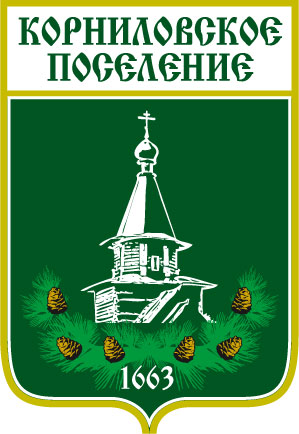 